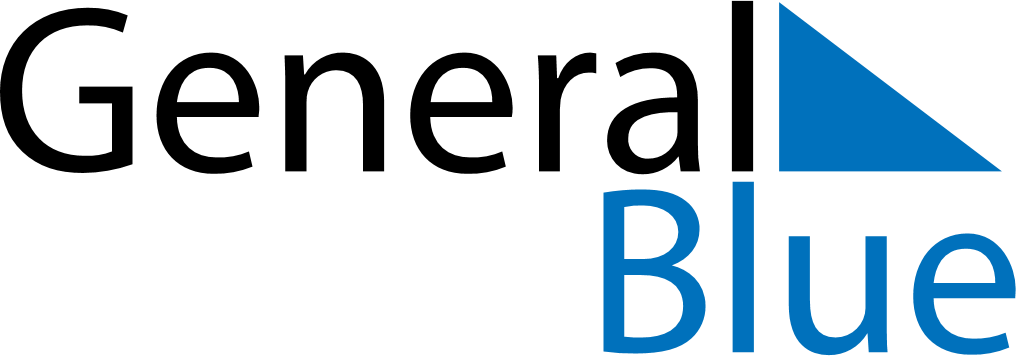 August 2018August 2018August 2018August 2018UruguayUruguayUruguayMondayTuesdayWednesdayThursdayFridaySaturdaySaturdaySunday12344567891011111213141516171818192021222324252526Independence DayIndependence Day2728293031